Wings 10 Hiking Handout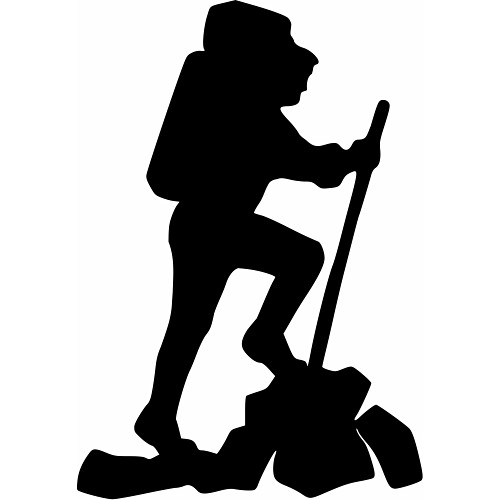 Origin of Hiking: No one knows, ever since the beginning of mountains and menHow do you hike: Find a mountain with a proper, well kept trail, put on your       hiking shoes and get walking!Safety precautions: Important! Make sure before you go on a hike you have these essential things! Knowledge of the area you are hikingPlenty of water  (1 liter plus)High energy foodYou have told someone where you are going and when you are going to be backMatchesWindproof jacketFirst Aid kitPLAN LIKE YOU ARE GOING TO GET LOST!Benefits of HikingIncreased cardio-respiratory fitness (heart lungs and blood vessels)Increased Bone densityWeight control, the strenuous hills can burn hundreds of calories an hourBetter sleepImproved lower body fitnessHiking is one of the cheapest, fun and healthy ways to be active. I encourage everyone to get out more often and go on more hikes, but always remember, BE SAFE! Every year hikers are lost and die on mountains because they do not follow the safety precautions, so be prepared!Great Local HikesGrouse GrindStawamus ChiefGolden EarsBrunswick Mountain